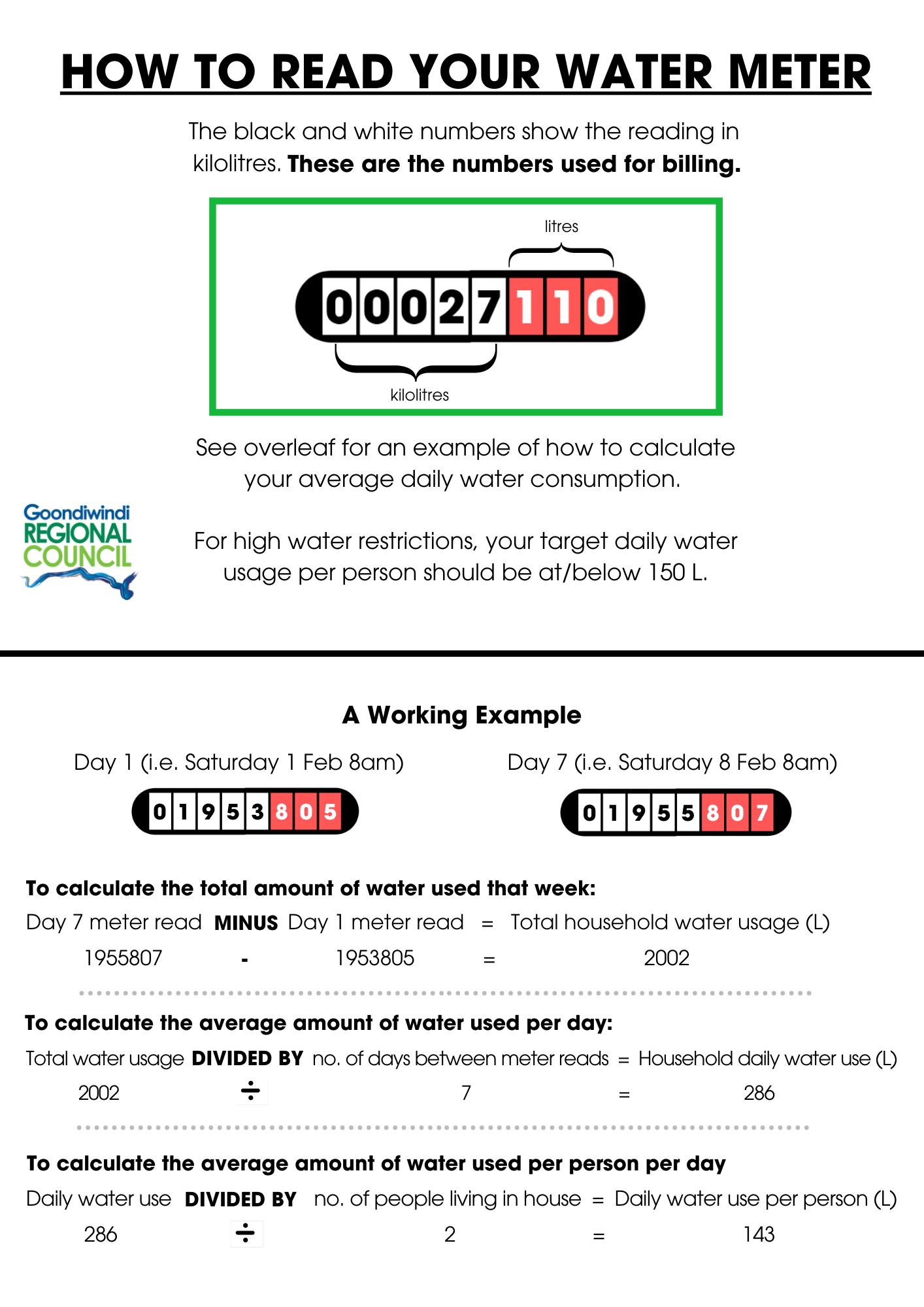 Fill in your own table – example providedWeekDay 1 Meter ReadDay 7 Meter ReadTotal amount of water used that weekAverage amount of water used per day  Average amount of water used per person per dayEXAMPLE195380519558072002286143123456789101112131415